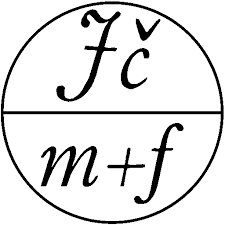 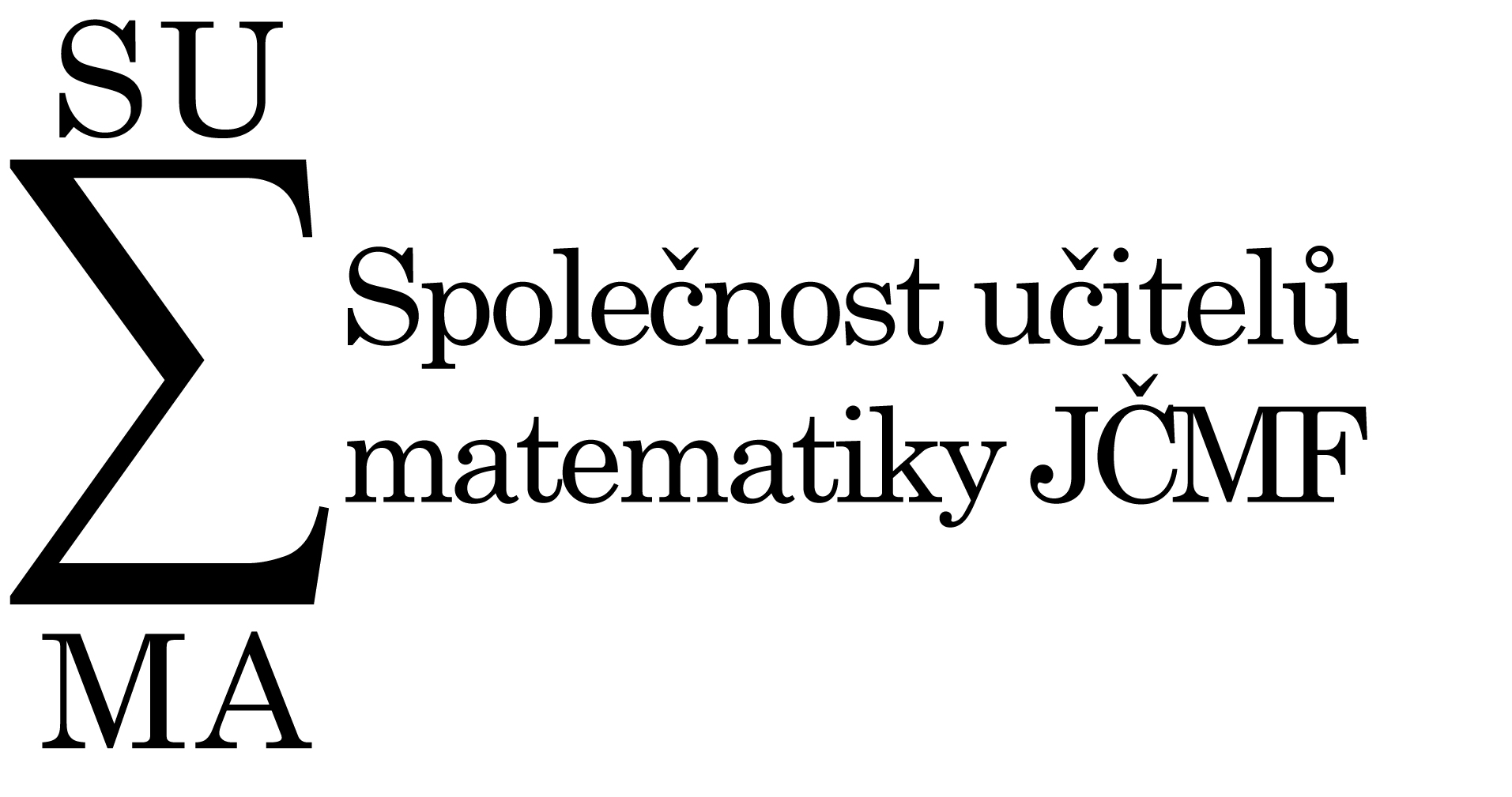 Ve světě matematických aplikacíPřihláškado kursu Šifrování v dějinách do kursu Pravděpodobnost kolem nás  (vymaž nebo škrtni kurz, kterého se nechceš účastnit)Jméno a příjmení:Datum narození:Adresa bydliště:Mail (nezbytné pro komunikaci):Telefon:Škola, kterou navštěvuješ (název a adresa):Kontaktní osoba (otec, matka) Jméno a příjmení:Mail:Telefon: